Name: ________	       	       Class 	    Number     Program 4-1, “What do you”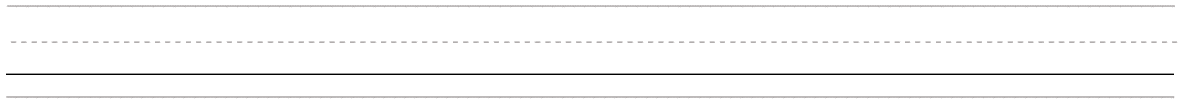 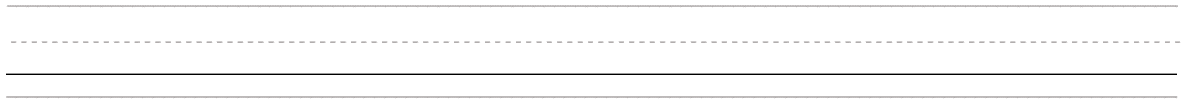 Part 1: Let’s talk! 1. Q質問: What do you usually do   on Sunday afternoon?  A答え: I usually [watch TV / play soccer / など].2. Q質問: What do you usually do   in the summer?  A答え: I usually [go to the beach / eat watermelon / など].3. Q質問: What do you usually have   for dinner?  A答え: I usually [have spaghetti / have curry / など].A (答え) Idea Boxplay 	[     baseball /      tennis /      soccer /      basketball]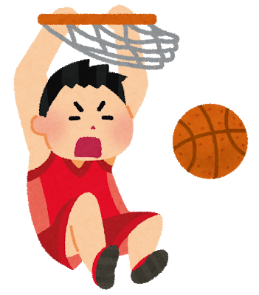 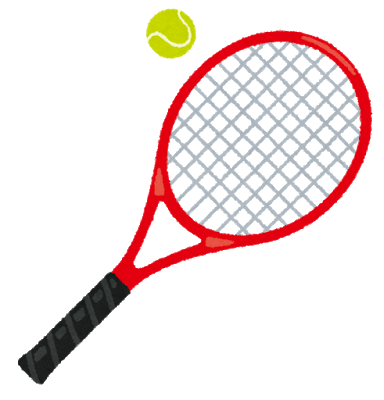 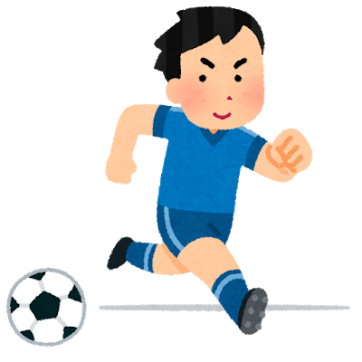 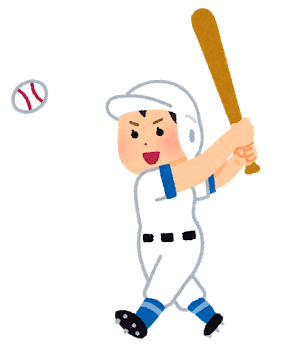 play 	[     the piano /      the guitar /      the violin]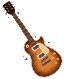 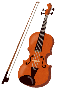 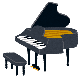 go to 	[     the beach /      Tenjin /      the park]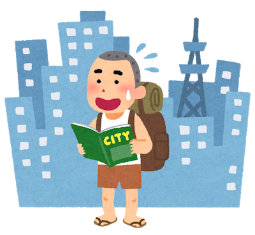 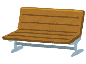 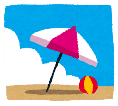 study 	[     math /      science /      social studies /      English]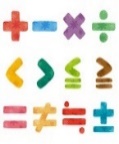 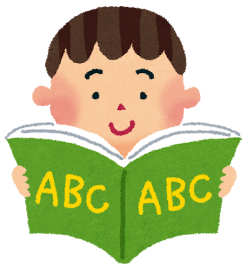 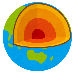 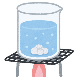 have 	[     rice /      a hamburger /      bread]	など!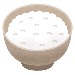 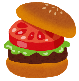 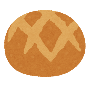 Part 2: Let’s write!1. “on” 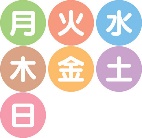 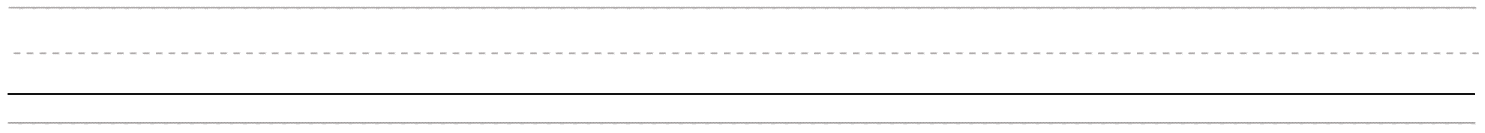 Q: What do you usually do on 					 	  A: I usually 2. “in” 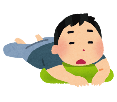 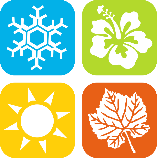 Q: What do you usually do in 					 	  A: I usually 3. “for” 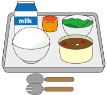 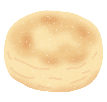 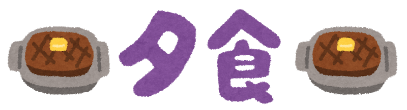 Q: What do you usually have for 					 	  A: I usually on  　Sunday      Monday      Tuesday      Wednesday    Thursday      Friday      Saturday曜日＋ (morning/afternoon/evening)?inthe (     summer /     fall /     winter /     spring )?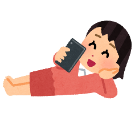 your free time?for(        breakfast /        lunch /        dinner )?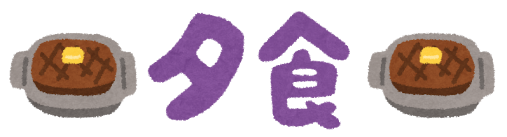 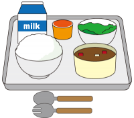 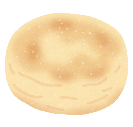 